МБОУ «СРЕДНЯЯ ОБЩЕОБРАЗОВАТЕЛЬНАЯ ШКОЛА»с.Усть-Кулом Республика КомиИнтегрированный урок «Окружающий мир + русский язык»Учитель начальных классовПопова Валентина Степановна2013 г.Тема урока: Профессии. Закрепление изученных орфограмм.(2 класс)Цели и задачи урока: 1.Познакомить детей с разнообразием профессий.2.Воспитывать уважение к людям разных профессий.3.Повторение изученных  орфограмм:  мягкие согласные, парные                                                   согласные, главные члены предложения.4.Активизировать познавательную деятельность обучающихся.5.Продолжить работу над формированием орфографической зоркости.6.Развивать речь, мышление, умение анализировать, сравнивать, обобщать.Ход урока:Оргмомент.Громко  прозвенел звонок,Всех позвал он на урок, Чтобы многое узнать,Всем работать лишь на пять!Введение в тему.   - О чем будем говорить на уроке, мы узнаем, когда отгадаем кроссворд.(см. приложение1)  ОКР. МИРчеловек, который разносит письма и газетычеловек, который управляет краномчеловек, который обслужит вас в магазинечеловек, который делает фотографиичеловек, который умеет хорошо петь и занимается этим профессиональночеловек, который проводит исследования в космосе, умеет управлять ракетойчеловек, который пишет книгичеловек, который ведет поездмастер по покраске стен, потолков, пола-Какое слово получилось? (ПРОФЕССИЯ)-А что такое профессия? (объяснения детей)- А как об этом сказано в словаре? (работа со словарем Ожегова, с 50)- Какие пословицы знаете о труде? (Терпенье и труд все перетрут. Без труда не вытащишь и рыбку из пруда. Труд человека кормит, а лень портит. и т. д.)  РУС. ЯЗ - На доске написана пословица, но слова перепутаны местами. Давайте восстановим ее и запишем в тетрадь:РУКИ УМЕЛЫЕ ЛЮБИТ ТРУД (ТРУД УМЕЛЫЕ РУКИ ЛЮБИТ.)-Почему так говорят?-О чем говорится в предложении?- На какой вопрос отвечает подлежащее?- Подчеркните подлежащее и сказуемое.- Найдите слово, в котором есть парная согласная на конце слова. (труд)- Подберите проверочное слово.- К какой профессии подходит данная пословица? ( к любой)  ОКР. МИР-Существуют ли профессии, где не надо трудиться?- Сколько профессий на земле?- С какими профессиями вы встретились по дороге в школу, дома, в школе?- Давайте попробуем составить АЗБУКУ ПРОФЕССИЙ.- На каждую букву алфавита попробуем назвать профессии, которые начинаются с этой буквы.    А- аптекарь, архитектор, археолог…    Б- библиотекарь, булочник, бетонщик, бухгалтер…    В – врач, водитель…    Г-  геолог, географ…    Д – доярка, дирижер…    Е – егерь…    Ж – жестянщик, жонглер…    З – закройщик, земледелец…    И – историк, исследователь…    К- крановщик, кинолог, кинооператор…- Эту азбуку мы можем продолжить, но уже сейчас можно сделать какой вывод?           ( профессий на земле очень много)  - Перед вами названия профессий: ДИЗАЙНЕР, ГОНЧАР, ПРОГРАММИСТ, КИНОЛОГ, КУЗНЕЦ, КРЕСТЬЯНИН, КОСМОНАВТ, КУПЕЦ. -Чем занимаются люди этих профессий?  (см. приложение 2) - На какие группы можно разделить эти профессии? ( старые и новые) (см. приложение 3)ФИЗМИНУТКА:   Я сегодня рано встал,                                   В школу быстро побежал,                                    Очень я хочу учиться,                                    Не лениться, а трудиться.РУСС. ЯЗ. - А теперь отгадайте загадки. Отгадка – название профессии. Запишем эти отгадки в тетрадь и подчеркнем  в словах мягкие согласные звуки.   Тепловозы я вожу,   Пассажирам я служу,    Я не токарь, не горнист,   Я – веселый …………….( машинист)   Ребята, я шагаю к вам,    С кистью и ведром,    Свежей краской буду сам    Красить новый дом.   ( маляр)   Встанем мы, когда вы спите,   И муку просеем в сите,    Докрасна натопим печь,    Чтоб к утру вам хлеб испечь. (пекарь)   Встаю я рано, ведь наша забота-    Всех отвозить по утрам на работу. ( водитель) - придумайте с любым из слов предложение устно.  ОКР. МИР. -Ребята, у каждого из вас карточка с названием профессии. Придумайте и запишите со своим словом предложение и подчеркните подлежащее и сказуемое. ( несколько предложений выслушиваются). - С этими же карточками мы поиграем в игру « Я участник». К доске выходят ребята, которые уверены, что их профессия подходит к заданию. Условие игры: надо рассказать, чем вы будете заниматься в своей профессии. - Кто участвует в строительстве дома? ( маляр, каменщик, штукатур, шофер, крановщик,…) -Кто работает с детьми? ( воспитатель, учитель, психолог, библиотекарь) - Кто спасает и охраняет людей? ( спасатель, полицейский, пожарный, врач) -Кто обеспечивает нас продуктами, едой? (повар, фермер, доярка, продавец, хлебороб…) -Молодцы, не ошиблись. Если ошибка, цвет карточек не совпадает) Но почему-то некоторые ребята выходили несколько раз?  (потому что профессии взаимосвязаны) Без кого не может обойтись врач? (без фармацевта, без химика, без швеи, без водителя и т.д.) Почему?РУСС. ЯЗ. - О каких профессиях мы узнаем из предложений на доске? Чего не хватает в предложениях? В словах? Объясните, какие буквы надо вставить, докажите.                    Пекар..  испек вкусный пиро…                    Маш..нист ведет скорый поез.. -Запишите эти предложения, подчеркните буквы, которые вставили.ОКР. МИР.Работа по учебнику, с.126-127В группах обсудить, о каких еще профессиях говорится. - Какие профессии вам знакомы? - Назовите названия профессий, используя слова для справок внизу страницы.РУСС. ЯЗ. На доске написаны предложения. Каждая группа находит свое предложение, ищет подходящее слово внизу и записывает предложение в тетрадь. В школу приехал ……………………….. журнала «Мурзилка».………………работает на станке по металлу.………………выбрал лучшие сорта пшеницы и ржи.(агроном, корреспондент, токарь)ОКР. МИР. - А сейчас работа в группах.  - Кто умеет играть в домино? - Нужно будет соединить части домино – профессию и чем занимается человек этой профессии. * ловит преступников- полицейский + в школе учит детей – учитель + наблюдает за здоровьем и лечит – врач + возит людей по утрам на работу – водитель +  мастер по изготовлению драгоценностей – ювелир*пашет землю – тракторист + снимает и делает фотографии – фотограф + разносит письма и газеты – почтальон + ищет полезные ископаемые – геолог + лечит животных – ветеринар* приготовит лекарство- аптекарь (фармацевт) + борются с огнем – пожарные + специалист, который занимается дрессировкой собак – кинолог + приготовит в столовой вкусный обед – повар + пострижет волосы – парикмахер - Какие новые профессии встретились вам в задании? Что о них знаете?  - О разных профессиях говорили мы сегодня.  А кем хотели бы быть вы? - Очень важно, чтобы каждый выбрал себе дело по душе. Счастлив тот человек , который занимается любимым делом. О таком человеке говорят, что он на своем месте или что у него золотые руки. Я желаю, чтобы вы выбрали правильный путь.  - А в заключение урока мы проведем небольшой тест, который покажет, чему мы научились на уроке.- Работает на станке по металлу ( токарь, слесарь, сварщик)- Построит дом из кирпича (маляр, штукатур, каменщик)- Придумает проект дома ( крановщик, архитектор, бетонщик)- Занимается дрессировкой собак ( кинолог, комбайнер, кузнец )- Сошьет платье, пальто ( закройщица, швея, модельер)- Соединит металлические детали ( сварщик, плотник, летчик)- Его заметки можно прочитать в газете, в журнале ( актер, водитель,      корреспондент)- Сочиняет музыку ( певец, композитор, писатель) ИТОГ урока:- Что нового узнали на уроке?- Что было интересным?- Что было трудным? - Кто справился со всеми заданиями?- Какие новые профессии узнали?   Также о профессиях вы можете узнать из книг, представленных на выставке:   А.Мусатов « Как хлеб на стол пришел»  Мамины и папины профессии.  М.Аджиев «Сибирь, которую я видел»  Б.Никольский « Как живет аэродром»  М. Колосов « Уголёк»  В.Маяковский « Кем быть?»- Ребята, на партах у вас лежат рисунки человечков. Дорисуйте лицо и покажите, какое у вас настроение. Я рада, что много улыбающихся лицПриложение 1                                                                                                                              Приложение2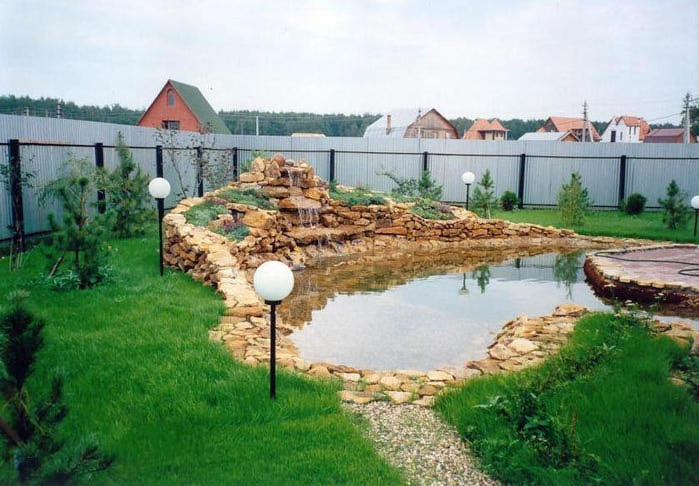 ДИЗАЙНЕР ЛАНДШАФТА, ОДЕЖДЫ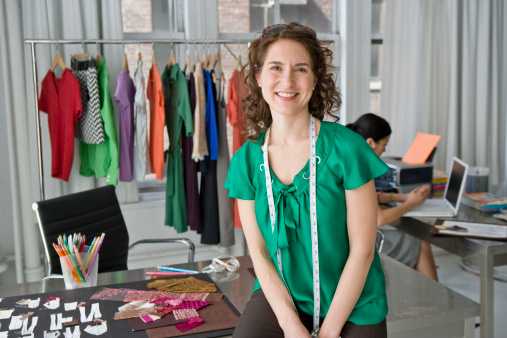 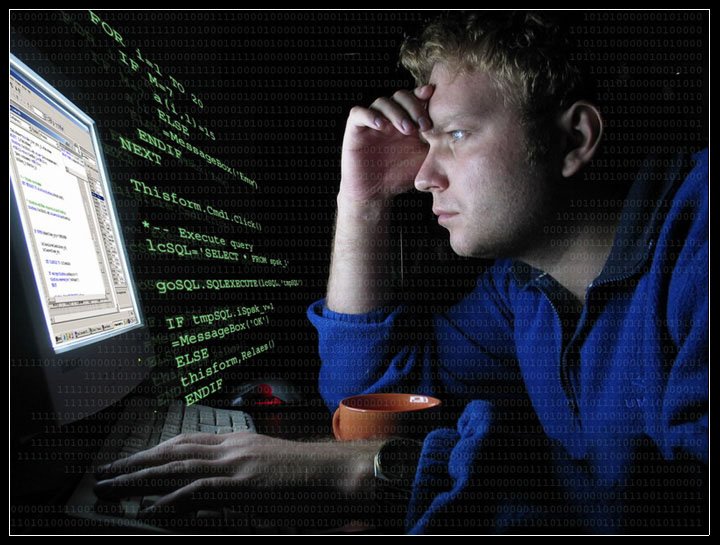 ПРОГРАММИСТ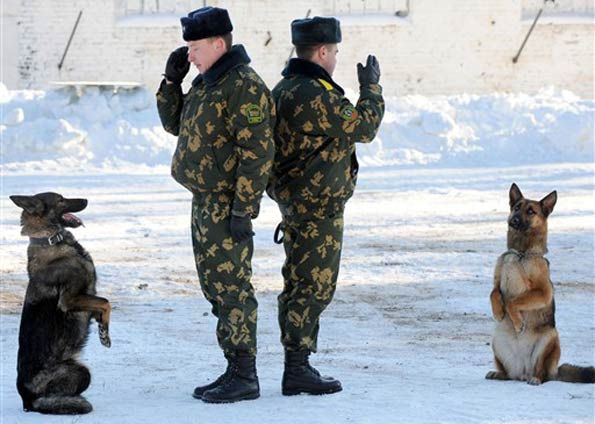 КИНОЛОГ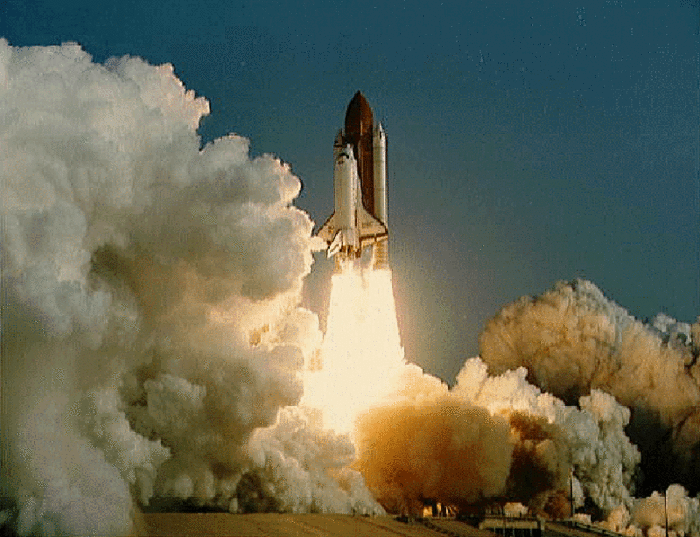 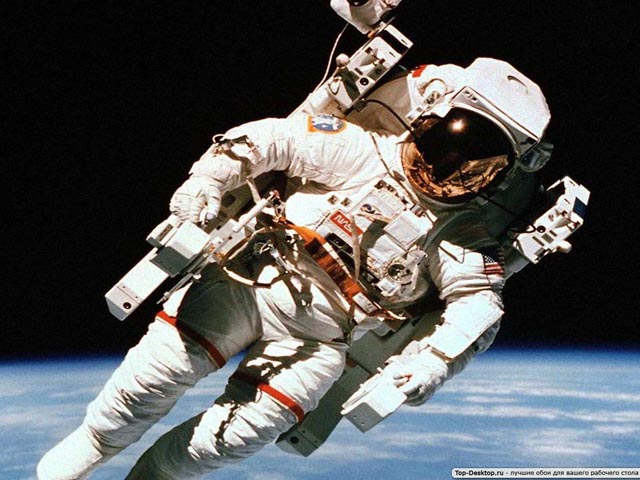 КОСМОНАВТ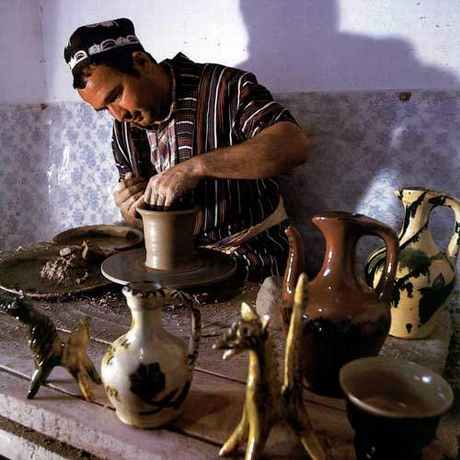 ГОНЧАР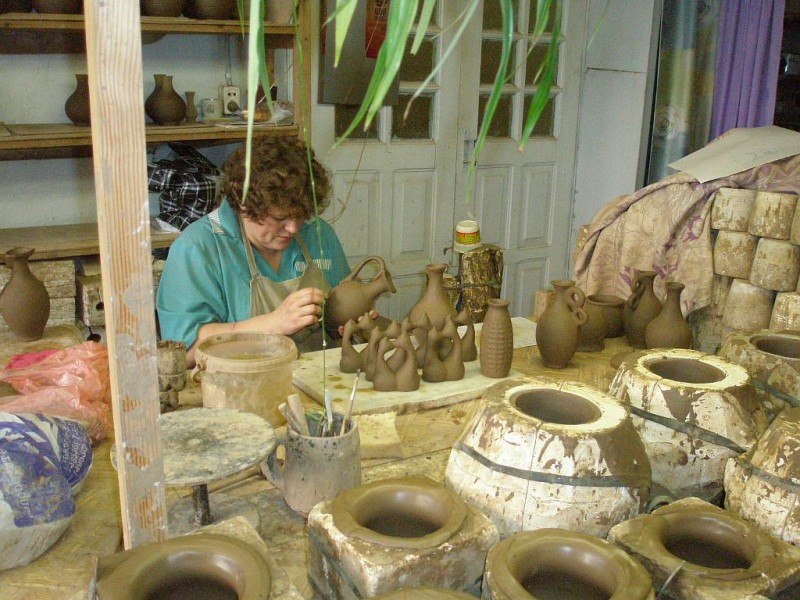 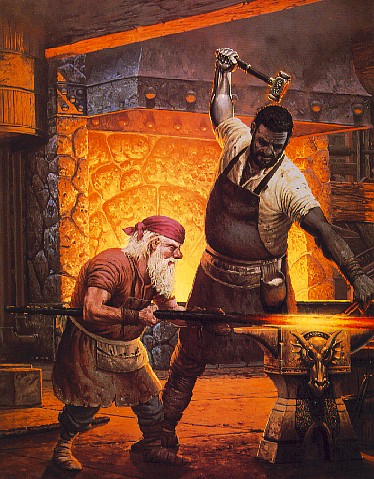 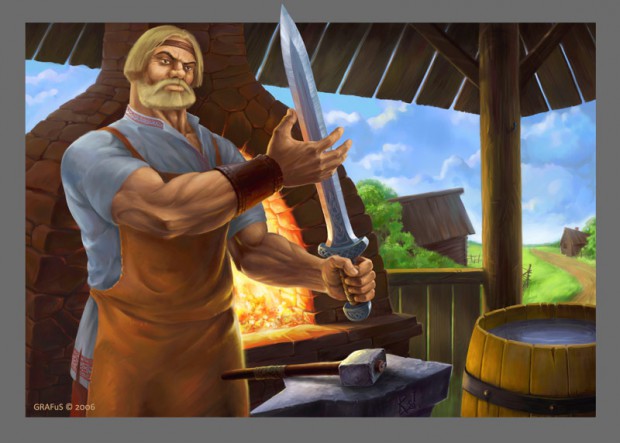 КУЗНЕЦ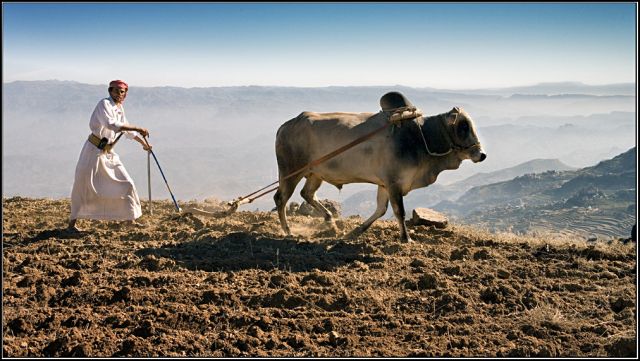 КРЕСТЬЯНИН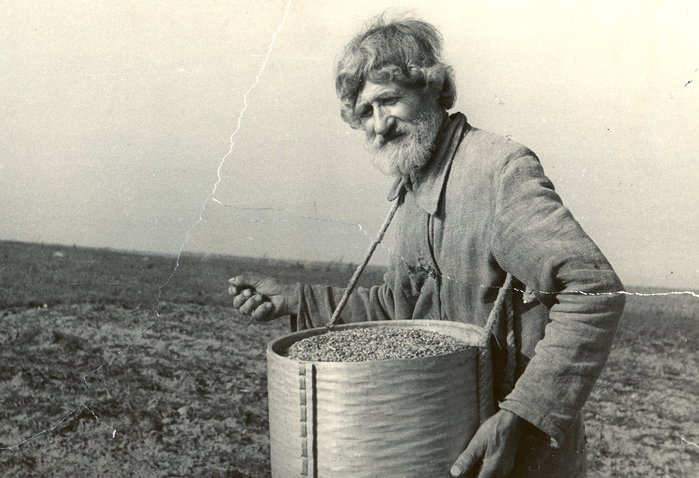 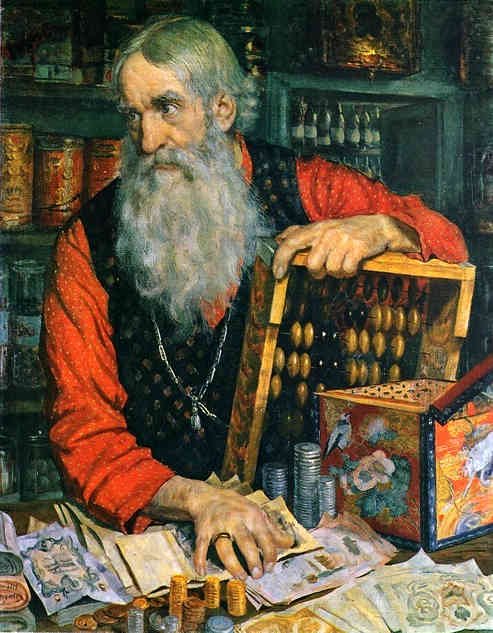 КУПЕЦ                                                                                                            Приложение 3   ДИЗАЙНЕР                                               ГОНЧАР   ПРОГРАММИСТ                                     КУЗНЕЦ   КИНОЛОГ                                                КРЕСТЬЯНИН   КОСМОНАВТ                                          КУПЕЦПОЧТАЛЬОНКРАНОВЩИКПРОДАВЕЦФОТОГРАФПЕВЕЦКОСМОНАВТПИСАТЕЛЬМАШИНИСТМАЛЯР